FINDOCHTY WATER SPORTS CLUB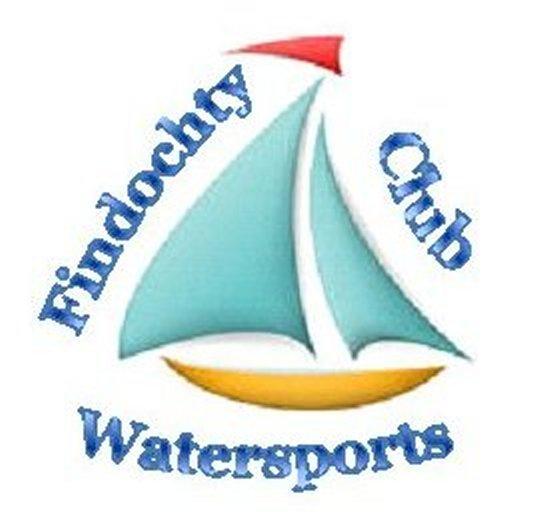 MEMBERSHIP APPLICATION FORMName(s)Address:Postcode:E-mail address:(We no longer send out information by post, so it is important that we have your e-mail address.If you have no email address please arrange with a member who has email to pass information.)Telephone number:EMERGENCY Telephone number:Interests (Sailing/Fishing/Pleasure Boat/Skiff Rowing/Kayaks/Canoes/SUP Boards) – Please circle.If boat owner - Type of Boat:					Name of Boat:Relevant Qualifications, if held  (RYA Sailing/Motor – MCA Commercial - Coaching.)Experience if Relevant:MEMBERSHIP FEE COVERING CALENDAR YEAR COMMENCING 1 JANUARYPlease Circle:		Individual     £30 			 Family 	   £40Club Burgee (Optional – please circle if required)   	   £10.00Please return form to:MOIRA BINGHAMFWSC MEMBERSHIP SECRETARY 65 COMMERCE TREETLOSSIEMOUTHIV31 6QQ		I AGREE TO ABIDE BY THE CLUB CONSTITUTION AND TO THE INFORMATION I HAVE PROVIDED ON THIS FORM, TO BE HELD SECURELY, FOR THE SOLE PURPOSE OF COMMUNICATION WITHIN FINDOCHTY WATER SPORTS CLUB.Signature:DATE: